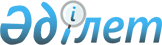 Об определении порядка расчета ставок арендной платы при передаче объектов в имущественный наем (аренду) районного коммунального имущества
					
			Утративший силу
			
			
		
					Постановление акимата Щербактинского района Павлодарской области от 18 сентября 2014 года № 329/16. Зарегистрировано Департаментом юстиции Павлодарской области 01 октября 2014 года № 4038. Утратило силу постановлением акимата Щербактинского района от 20 мая 2015 года № 149/5      Примечание РЦПИ.

      В тексте документа сохранена пунктуация и орфография оригинала.

      Сноска. Утратило силу постановлением акимата Щербактинского района от 20.05.2015 № 149/5.

      В соответствии с Законом Республики Казахстан от 23 января 2001 года "О местном государственном управлении и самоуправлении в Республике Казахстан", с пунктом 50 Правил передачи государственного имущества в имущественный наем (аренду), утвержденных постановлением Правительства Республики Казахстан от 13 февраля 2014 года № 88 акимат Щербактинского района ПОСТАНОВЛЯЕТ:

      1. Определить прилагаемый порядок расчета ставок арендной платы при передаче объектов в имущественный наем (аренду) районного коммунального имущества.

      2. Государственному учреждению "Отдел финансов Щербактинского района" в установленном законодательством порядке обеспечить:

      государственную регистрацию настоящего постановления в территориальном органе юстиции;

      в течение десяти календарных дней после государственной регистрации настоящего постановления в территориальном органе юстиции направление на официальное опубликование в средствах массовой информации и информационно-правовой системе "Әділет".

      3. Контроль за выполнением настоящего постановления возложить на курирующего заместителя акима района.

      4. Настоящее постановление вводится в действие со дня его первого официального опубликования.

 Порядок расчета ставок арендной платы при передаче объектов в
имущественный наем (аренду) районного коммунального имущества      1. Настоящий порядок разработан в соответствии с пунктом 50 Правил передачи государственного имущества в имущественный наем (аренду), утвержденных постановлением Правительства Республики Казахстан от 13 февраля 2014 года № 88 и определяет порядок расчета ставок арендной платы при передаче в имущественный наем (аренду) объектов районного коммунального имущества.

      2. Расчет ставки годовой арендной платы при передаче в имущественный наем (аренду) объектов районного коммунального имущества (нежилого фонда) рассчитывается по формуле:

      Ап = Бс х S х Кт х Кк х Кск х Кр х Квд х Копф,

      где:

      Ап – ставка арендной платы объектов государственного нежилого фонда, находящихся на балансе районных коммунальных юридических лиц в год;

      Бс – базовая ставка арендной платы за 1 квадратный метр, тенге в год,

      на территории Павлодарской области 2,0 месячных расчетных показателей (далее - МРП) в год, установленных Законом Республики

      Казахстан о республиканском бюджете на соответствующий год;

      S – арендуемая площадь, квадратный метр;

      Кт - коэффициент, учитывающий тип строения;

      Кк - коэффициент, учитывающий вид нежилого помещения;

      Кск - коэффициент, учитывающий степень комфортности;

      Кр - коэффициент, учитывающий территориальное расположение;

      Квд - коэффициент, учитывающий вид деятельности нанимателя;

      Копф - коэффициент, учитывающий организационно-правовую форму нанимателя.

      Балансодержатель районного коммунального имущества обеспечивает соответствие размеров занимаемых нанимателем помещений размерам помещений.

      3. Коэффициенты, применяемые при расчете ставок арендной платы для объектов районного коммунального имущества:

      4. Расчет ставки годовой арендной платы при предоставлении в имущественный наем (аренду) оборудования, автотранспортных средств и других непотребляемых вещей осуществляется по формуле:

      Ап = С х Nam/100 х Кп,

      где:

      Ап - ставка арендной платы за оборудование, транспортные средства и другие непотребляемые вещи в год;

      С - остаточная стоимость оборудования по данным бухгалтерского учета;

      При сдаче в имущественный наем (аренду) оборудования, транспортных средств и других непотребляемых вещей с начисленным износом 100 процентов, остаточная стоимость принимается в размере 10 процентов от первоначальной (восстановительной) стоимости;

      Nam - предельные нормы амортизации в соответствии со статьей 120 Кодекса Республики Казахстан "О налогах и других обязательных платежах в бюджет" (Налоговый кодекс);

      Кп - понижающий коэффициент (применяется при износе оборудования, транспортных средств и других непотребляемых вещей более шестидесяти процентов - в размере 0,8, при предоставлении субъектам малого предпринимательства для организации производственной деятельности и развития сферы услуг населения, за исключением торгово-закупочной (посреднической) деятельности, - в размере 0,5).


					© 2012. РГП на ПХВ «Институт законодательства и правовой информации Республики Казахстан» Министерства юстиции Республики Казахстан
				
      Аким района

Е. Аскаров
Приложение 
к постановлению акимата 
Щербактинского района 
от "18" сентября 2014 года
№ 329/16№ п/п

Вид коэффициентов

Размер коэффициента

1

Коэффициент, учитывающий тип строения (Кт):

1.1 административное

1

1.2 производственное

0,8

1.3 складское, гаражное, котельная

0,6

1.4 спортивные сооружения (стадионы, спортивные залы)

0,7

2

Коэффициент, учитывающий вид нежилого помещения (Кк)

2

2.1 отдельно стоящее строение

1

2

2.2 встроено-пристроенная часть

0,9

2

2.3 цокольная (полуподвальная) часть

0,7

2

2.4 подвальная часть

0,6

3

Коэффициент, учитывающий степень комфортности (Кск)

3

3.1 для помещений со всеми инженерно-техническими устройствами при отсутствии каких-либо видов коммуникаций уменьшается на 0,1 за каждый вид

1

4

Коэффициент, учитывающий территориальное расположение (Кр):

4

4.1 для районного центра

1

4

4.2 поселок, село

0,5

5

Коэффициент, учитывающий вид деятельности нанимателя (Квд):

5

5.1 для расчетно-кассовых центров банков, Акционерное общество "Казпочта", банкоматов, мультикасс, терминалов для обслуживания населения

2,5

5

5.2 для брокерской деятельности и оказания таможенных услуг, обменных пунктов и организаций, деятельность которых связана с рынком ценных бумаг, страховых, инвестиционных компаний, нотариальных контор, адвокатских контор, а также для организаций, оказывающих услуги сотовой связи, радиосвязи

3,0

5

5.3 для организации торговли, гостиничных услуг

2,5

5

5.4 для организации общественного питания

1,5

5

5.5 для организации услуг в области:

науки и высшего образования

среднего образования

дошкольного образования

1,1

 0,9

 0,8

5

5.6 для организации услуг в области здравоохранения, культуры и спорта

1

5

5.7 для организации питания в столовых и буфетах учебных заведений

0,5

5

5.8 для видов деятельности, за исключением видов деятельности, указанных в пунктах 5.1-5.7

1,9

6

Коэффициент, учитывающий организационно-правовую форму нанимателя (Копф):

6

6.1 для субъектов малого предпринимательства для организации производственной деятельности и развития сферы услуг населению, за исключением торгово-посреднической деятельности

0,9

6

6.2 для акционерных обществ (товариществ с ограниченной ответственностью) пятьдесят и более процентов акций (долей участия) и получающих не менее 90 процентов дохода от выполнения бюджетных программ, в случае предоставления письменного подтверждения государственного органа, осуществляющего права владения и пользования государственным пакетом акций

0,8

6

6.3 для благотворительных и общественных объединений, некоммерческих организаций

0,5

6

6.4 для остальных

1

